بسم الله الأقدم الأعظم هذا كتاب من لدى الله إلى من ...حضرت بهاءاللهأصلي عربي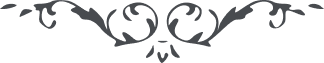 كتاب مبين - آثار قلم اعلى – جلد 1، لوح رقم (223)، 153 بديع، صفحه 476بسم الله الاقدم الاعظمهذا کتاب من لدی الله الی من اقبل الی الوجه لیفرح و یکون من الشاکرین سبحان الذی یعطی من یشآء ما یشآء و ینزل لمن اراد ما یثبت به ذکره فی لوح حفیظ ان افرحوا یا قوم بما جرت اسمآئکم من قلم الوحی ان هذا الا فضل مبین انا فی السجن نذکر احبآئنا لتجذبهم نفحات البیان الی ملکوت ربهم العزیز الکریم طوبی لمن سمع الندآء و اجاب مولاه القدیم ویل لمن صار محروما من فضل ربه فی هذا الیوم الذی فیه احاط العالمین قل ان رحمته سبقت الممکنات و لکن الناس فی حجاب مبین ان اقبلوا الیها بقلوبکم کذلک نزل فی اللوح من لدن عزیز جمیل